                           ПРОЕКТ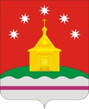 СОВЕТ НАРОДНЫХ ДЕПУТАТОВРОЖДЕСТВЕНСКО-ХАВСКОГО СЕЛЬСКОГО ПОСЕЛЕНИЯНОВОУСМАНСКОГО МУНИЦИПАЛЬНОГО РАЙОНАВОРОНЕЖСКОЙ ОБЛАСТИР Е Ш Е Н И Ес.Рождественская ХаваО внесении изменений в решение от 30.05.2013 №113 «Об утверждении Положения о представлении гражданами, претендующими на замещение должностей руководителей муниципальных учреждений, а также руководителями муниципальных учреждений сведений о своих доходах, об имуществе и обязательствах имущественного характера и о доходах, об имуществе и обязательствах имущественного характера своих супруги (супруга) и несовершеннолетних детей»В соответствие Федеральным законом №131-ФЗ от 06.10.2003 «Об общих принципах местного самоуправления в Российской Федерации»,  Налоговым кодексом Российской Федерации, Указом Президента Российской Федерации от 10.12.2020г №778 «О мерах по реализации отдельных положений Федерального закона «О цифровых финансовых активах, цифровой валюте и о внесении изменений в отдельные законодательные акты Российской Федерации», вступившим в силу 01.01.2021г, Уставом  Рождественско-Хавского сельского поселения сельского поселения Новоусманского муниципального района Воронежской области, рассмотрев протест прокуратуры Новоусманского района Воронежской области № 2-1-2021 от 20.12.2021г., Совет народных депутатов  Рождественско-Хавского сельского поселения сельского поселения Новоусманского муниципального района Воронежской областиР Е Ш И Л :Внести в решение Совета народных депутатов Рождественско-Хавского сельского поселения от 30.05.2013г №113 «Об утверждении  Положения о представлении гражданами, претендующими на замещение должностей руководителей муниципальных учреждений, а также руководителями муниципальных учреждений сведений о своих доходах, об имуществе и обязательствах имущественного характера и о доходах, об имуществе и обязательствах имущественного характера своих супруги (супруга) и несовершеннолетних детей» (в редакции от 25.12.2020г. №23)  следующие изменения:        1.1 дополнить приложение 2  к «Положению о представлении гражданами, претендующими на замещение должностей руководителей муниципальных учреждений, а также руководителями муниципальных учреждений сведений о своих доходах, об имуществе и обязательствах имущественного характера и о доходах, об имуществе и обязательствах имущественного характера своих супруги (супруга) и несовершеннолетних детей» разделом 8 следующего содержания:«Раздел 8. Сведения о цифровых финансовых активах, цифровых правах, утилитарных цифровых правах и цифровой валюте8.1. Цифровые финансовые активы и иные цифровые права ___________________________<1> Указываются наименования цифрового финансового актива (если егонельзя определить, указываются вид и объем прав, удостоверяемых выпускаемым цифровым финансовым активом) и (или) цифрового права, включающего одновременно цифровые финансовые активы и иные цифровые права (если его нельзя определить, указываются вид и объем прав, удостоверяемых цифровыми финансовыми активами и иными цифровыми правами с указанием видов иных цифровых прав).<2> Указываются наименование оператора информационной системы, в  которой   осуществляется выпуск цифровых финансовых активов, страна его регистрации и его регистрационный номер в соответствии с применимым правом (в отношении российского юридического лица указываются идентификационный номер налогоплательщика и основной государственный регистрационный номер).8.2. Утилитарные цифровые права__________________________________<1> Указывается уникальное условное обозначение, идентифицирующее утилитарное цифровое право.<2> Указываются наименование оператора инвестиционной платформы, егоидентификационный номер налогоплательщика и основной государственныйрегистрационный номер.8.3. Цифровая валютапо состоянию на ______________________________________________              ___________________                   ______________              (Ф.И.О.)                                                            (подпись)                                                            (дата)».         2. Обнародовать данное решение  путем размещения на досках объявлений в администрации Рождественско-Хавского сельского поселения, здании   МОУ Рождественско-Хавская СОШ и на официальном сайте Рождественско-Хавского сельского поселения в сети «Интернет» http://rhavskoe.ru/.                  3. Контроль исполнения  настоящего решения возложить на главу Рождественско-Хавского сельского поселения Е.В.Чиркова.N п/пНаименование цифрового финансового актива или цифрового права <1>Дата приобретенияОбщее количествоСведения об операторе информационной системы, в которой осуществляется выпуск цифровых финансовых активов <2>12345111222N п/пУникальное условное обозначение <1>Дата приобретенияОбъем инвестиций (руб.)Сведения об операторе инвестиционной платформы <2>12345111222N п/пНаименование цифровой валютыДата приобретенияОбщее количество1234111222Глава Рождественско-Хавского сельского поселения Новоусманского муниципального района Воронежской области_____________________  Е.В.ЧирковПредседатель Совета народных депутатов Рождественско-Хавского сельского поселения Новоусманского муниципального района Воронежской области                       ________________А.Л. Щеблыкин